Publicado en Madrid el 21/06/2018 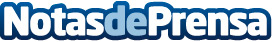 El mejor #FoodStyle del Barrio de Salamanca está en Juanyta ME MATA!Con un precioso local con terraza situado en pleno Diego de León, la calle más señorial del Barrio de Salamanca: Juanyta ME MATA! promete y, además, cumple con la idea de ofrecer al cliente gastronomía sofisticada, brillante y en constante evolución con las tendencias culinarias más innovadoras. Además de contar con una variada oferta de cócteles y un menú diario impecable, también dispone de servicio a domicilio y un excelente catering que ha nacido por la abrumadora demanda de los clientesDatos de contacto:Juanyta ME MATA!910 66 51 78Nota de prensa publicada en: https://www.notasdeprensa.es/el-mejor-foodstyle-del-barrio-de-salamanca Categorias: Nacional Gastronomía Madrid Entretenimiento Restauración http://www.notasdeprensa.es